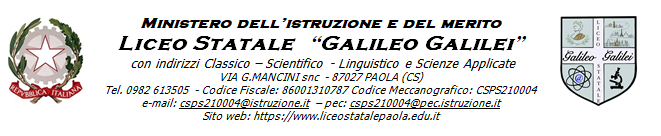 CIRCOLARE  				AI DOCENTI			AL PERSONALE ATA	                                  AGLI STUDENTI                                                                                                                   e alle STUDENTESSE                                                                                                                              AL SITO WEB                                                       				     Loro sediOggetto: DIVIETO dell’ uso dei cellulari in classeSi ricorda, come da Normativa Ministeriale, che è VIETATO   utilizzare il telefono cellulare oaltri dispositivi elettronici durante lo svolgimento delle attività didattiche.Ne è consentito l ‘utilizzo, solo se previsto per lo svolgimento di attività con la costante supervisione del docente.L’utilizzo non autorizzato del telefono cellulare in classe comporta sanzioni disciplinari.                                                                                                           La Dirigente Scolastica		     Prof. ssa Sandra Grossi	   		  Firma autografa sostituita a mezzo stampa 	                                                                                                                                           ai sensi dell’art.3 c. 2 – D.Lgs.n.39/1993                                   